附件1安徽艺术学院2024年高层次人才招聘岗位计划（一）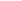 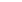 附件1安徽艺术学院2024年高层次人才招聘岗位计划（一）附件1安徽艺术学院2024年高层次人才招聘岗位计划（一）附件1安徽艺术学院2024年高层次人才招聘岗位计划（一）附件1安徽艺术学院2024年高层次人才招聘岗位计划（一）附件1安徽艺术学院2024年高层次人才招聘岗位计划（一）附件1安徽艺术学院2024年高层次人才招聘岗位计划（一）附件1安徽艺术学院2024年高层次人才招聘岗位计划（一）附件1安徽艺术学院2024年高层次人才招聘岗位计划（一）拟聘岗位岗位代码拟聘
人数招聘岗位所需资格条件招聘岗位所需资格条件招聘岗位所需资格条件招聘岗位所需资格条件招聘岗位所需资格条件招聘岗位所需资格条件拟聘岗位学科（专业）学历  学位年龄其他备注专业技术岗位17人40003101舞蹈表演研究生博士35周岁以下（1）中国民族民间舞、古典舞、芭蕾基训、舞蹈编导方向教师，能胜专业课教学和剧目的编创及排练工作；（2）本硕博专业一致；专业技术岗位17人40003111舞蹈表演研究生博士35周岁以下（1）摩登舞方向教师，能胜任国际标准舞摩登舞教学和剧目的编创及排练工作；（2）本硕博专业一致；专业技术岗位17人40003121戏剧影视表演（导演方向）研究生博士35周岁以下具有副教授及以上职称者，年龄可放宽至45周岁以下。专业技术岗位17人40003132新闻传播学类研究生博士35周岁以下具有副教授及以上职称者，年龄可放宽至45周岁以下专业技术岗位17人40003142新闻传播学类研究生博士35周岁以下本、硕、博有一个阶段是播音主持专业；具有副教授及以上职称者，年龄可放宽至45周岁以下专业技术岗位17人40003152美术史论研究生博士35周岁以下具有副教授及以上职称者，年龄可放宽至45周岁以下专业技术岗位17人40003161艺术管理（美术）研究生博士35周岁以下1年以上专业策展经验；具有副教授及以上职称者，年龄可放宽至45周岁以下专业技术岗位17人40003171版画研究生博士35周岁以下具有副教授及以上职称者，年龄可放宽至45周岁以下专业技术岗位17人40003181设计学类（视觉传达设计方向）研究生博士35周岁以下信息可视化设计方向优先，具有副教授及以上职称者，年龄可放宽至45周岁以下专业技术岗位17人40003191设计学类（数字媒体艺术           艺术与科技、动画方向）研究生博士35周岁以下交互式设计方向、熟练使用C4D/UE4/UNITY软件优先，具有副教授及以上职称者，年龄可放宽至45周岁以下专业技术岗位17人40003201计算机科学与技术、软件工程（数字媒体技术方向）研究生博士35周岁以下熟练代码编程优先、熟练使用C4D/UE4/UNITY软件优先，具有副教授及以上职称者，年龄可放宽至45周岁以下专业技术岗位17人40003211环境设计研究生博士35周岁以下建筑学、风景园林方向优先，具有副教授及以上职称者，年龄可放宽至45周岁以下     专业技术岗位17人40003221工业设计、产品设计研究生博士35周岁以下擅长参数化设计、智能化设计，具有副高及以上职称者，年龄可放宽至45周岁以下           专业技术岗位17人40003231非物质文化遗产保护 （科学技术史）研究生博士40周岁以下具有副教授及以上职称者，年龄可放宽至45周岁以下      